 ГОСУДАРСТВЕННОЕ УЧРЕЖДЕНИЕ ОБРАЗОВАНИЯ«СРЕДНЯЯ ШКОЛА № 26 Г.ГРОДНО»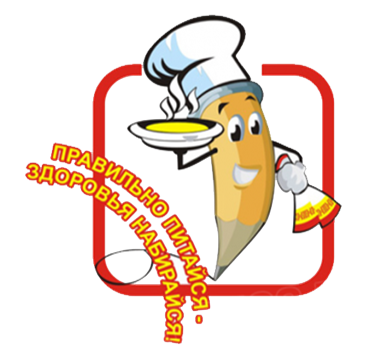 Классный час «Правильное питание – залог здоровья»2 класс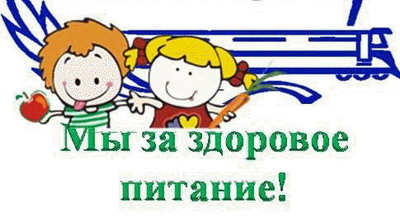 Кулакова Н.И., учитель начальных классовпервой квалификационной категорииЦель: создание условий для формирования правильного отношения к своему здоровью через понятие здорового питания. Задачи:      формировать у учащихся представление о здоровье как одной из важнейших жизненных ценностей; развивать чувство ответственности за здоровье своего организма; убедить учащихся в необходимости и важности соблюдения режима питания; обобщить имеющиеся знания о правильном питании как одной из     составляющих здорового образа жизни; учить детей выбирать полезные продукты для здорового, рационального питания и составлять правильный режим питания.Форма классного часа: игра-соревнованиеВозрастные особенности: 2 класс;                                        Оформление: плакаты по здоровому питанию, высказывания о правильном питании.ХОД МЕРОПРИЯТИЯВступительное слово (учащиеся)Ученик 1. Знаем, есть волшебная страна, Она людям всем нужна.Дети там здоровыми живут,Не болеют, песенки поют.- Чтобы определить название волшебной страны и узнать, чему будет посвящен наш с вами необычный классный час, прочитаете слова и сложите из выделенных букв слово: арбуЗ, помиДор, яблОко, Рыба, яйцО, Виноград, морковЬ, кЕфир.- Какое слово у вас получилось? Верно. Сегодня мы с вами будем говорить о здоровье и будем учиться быть здоровыми.Ученик 2. Есть страна интересная,Мы спешим все туда.Там привычки полезные,Солнце, воздух, вода.Ученик 3. Называется страна – ЗДОРОВЬЕ,Там режим и там салат морковный,Мыло, паста, труд и сон полезный –То, что прочь отгонит все болезни.Учитель:Добро пожаловать в СТРАНУ ЗДОРОВЬЯ!!! Но, чтобы было всё в порядке,Начнём, конечно, мы с зарядки.(Говорю текст, все выполняют действия.)Мы умеем топать, топатьИ в ладоши хлопать, хлопать.Мы умеем потянуться, друг на друга оглянуться.И кругом все повернуться,И друг другу улыбнуться.Мы, как, зайцы, прыг да скок.Мы, как, мишки, топ, топ, топ.А потом – шагать, шагать,Никому не отставать.Бодрым шагом и с любовьюМы идём в Страну здоровья.Учитель: Сохранить и укрепить здоровье нам помогает ЗОЖ.  А давайте сейчас вспомним, что включает в себя ЗОЖ (дети называют, на доску вывешиваются соответствующие картинки).  Очень важный элемент ЗОЖ - здоровое питание. Пословица права " Здоровье близко - ищи его в миске".  Чтобы вы росли здоровыми, умными, сильными, нужно использовать в пищу полезные продукты, знать и выполнять законы правильного питания. И сегодня у нас состязание, в котором участвуют три команды знатоков правильного питания: «Яблочки», «Морковки», «Апельсинки».Приветствие команд– Любое состязание всегда начинается с приветствия команд. Предлагаю капитанам зачитать девизы своих команд. (Командами зачитываются девизы).«Яблочки»Девиз: «Яблоки» - вот эликсир, придающий много сил!»«Морковки»Девиз: «Ешь морковку ты всегда. Болеть не будешь никогда!»«Апельсинки»Девиз: «Мы - команда "Апельсинки", мы - живые витаминки, ешьте взрослые и дети, мы - полезней всех на свете!»-Ну вот мы с вами и познакомились.Общая клятва команд.Мы отвечаем дружно, И здесь сомнений нет. Сегодня будет дружба Владычицей побед.И пусть острей кипит борьба,Сильней соревнование,Успех решает не судьба,А только наши знания.И, соревнуясь, вместе с вамиМы останемся друзьями.Пусть борьба кипит сильнейИ наша дружба крепнет с ней.Конкурс «Разминка». (Команды поочередно вытягивают полоски с вопросами и дают на них ответы. За каждый правильный ответ команды в конкурсах будут получать жетоны. Количество набранных командой жетонов поможет определить победителя.) Самая крупная ягода. (Арбуз.)Какую ноту кладут в суп? (Соль.) Первая еда родившегося ребенка (Молоко)Что убирают в саду осенью (Фрукты)Какой холодный десерт, любимый детьми, делают из молока? (Мороженое)Какой овощ очень полезен для зрения? (Морковь)Какой из фруктов считают любимым фруктом обезьян? (Бананы)Какой овощ называют вторым хлебом? (Картофель)Какое название ещё имеет помидор? (Томат)Этот овощ состоит из множества листьев, надетых друг на друга. Его с удовольствием едят козы в огороде. (Капуста)Один из самых крупных овощей (Тыква)Основной источник витаминов – это… (Овощи и фрукты)Сладковатый фрукт с небольшой косточкой внутри, похож на вишню (Черешня)Этот напиток обычно варят из сухофруктов (Компот)Этот напиток считается вредным для детского организма (Газировка)Конкурс «Самые полезные продукты» (каждая команда получает одинаковый набор картинок/слов и поднос определенного цвета)Учитель: Человеку полезно есть любые продукты. Но одни продукты можно есть каждый день, другие - реже. Какие же продукты самые полезные? На этот вопрос, дорогие игроки, вам и предстоит сейчас дать ответ. Перед вами три подноса разного цвета. Положите на зелёный поднос продукты (названия даны на карточках), которые можно есть ежедневно, на жёлтый - продукты, используемые часто, на красный - продукты, которые можно есть, но очень редко. ПРИЛОЖЕНИЕ 1 Конкурс «Кот в мешке» (Сначала учащимся предлагается разгадать загадки о различных крупах, а потом наощупь определить, какая крупа лежит в каждом из мешочков)Черна, мала крошкаСоберут немножкоВ воде поварятКто съест, похвалит. (Гречиха.)Как во поле на курганеСтоит курица с серьгами. (Овес)В поле метелкойВ мешке жемчугом. (Пшеница)Раскололся тесный домикНа две половинкиИ посыпались оттудаБусинки-дробинки. (Горох)Определите на ощупь, какие крупы находятся в мешочках: 1) манная,2) гречневая,3) перловая,4) «геркулес»,5) рис,6) пшено.Конкурс «Ох, уж эта каша!»Крупу в кастрюлю насыпают, водой холодной заливают И ставят на плиту вариться, и что тут может получиться? (каша)Учитель: Молодцы! А вот из каких круп варят каши? Я думаю, вы безошибочно справитесь с этим заданием. Итак, перед вами крупа, определите какую кашу варят из этой крупы?Каждая команда отвечает на вопрос, из зерен какого растения сварена каша.1-я команда. Перловая каша? (Из зерен ячменя.)2-я команда. Пшенная каша? (Из проса.)3-я команда. Гречневая каша? (Из гречихи.)1-я команда. Манная каша? (Из пшеницы.)2-я команда. «Геркулесовая» каша? (Из овса.)3-я команда. Кукурузная каша? (Из кукурузы.)1-я команда. Как вы понимаете пословицу «С ним каши не сваришь»?(Так говорят об упрямом человеке, с которым невозможно договориться, с кем не сделаешь дела.)2-я команда. Когда говорят: «Ну и каша заварилась»? (Когда затеялось хлопотливое дело и, возможно, появились неприятности.)3-я команда. Когда так говорят: «У него каша в голове?» (Когда человек не может чётко и ясно мыслить и соответственно излагать свои мысли).Рубрика «Это интересно знать!»Учитель: Каша – очень сытное, полезное блюдо, недаром про хилых людей в народе говорят «мало каши ел». В старину у русских князей существовал обычай – в знак примирения бывших врагов варить кашу. С тех пор про несговорчивых людей говорят: «С ним каши не сваришь». Конкурс «Пословицы запутались»Учитель: Однако не одной кашей жив человек. Какая же еда без хлеба. Утром можно и бутерброд съесть, и булочку, и просто ломтик хлеба. Не зря в народе говорят: Хлеб на стол, так и стол – престол. А вы знаете пословицы о хлебе? Вот сейчас и проверим. Прочитайте начало пословицы и найдите её конец.Рубрика «Это интересно знать!» Учитель: Хлеб богат растительными белками, является источником витаминов группы В и минеральных веществ. Самым полезным является темный хлеб: ржаной и из пшеничной муки грубого помола (с отрубями). В нем содержится в 5 раз больше, чем в белом, таких необходимых организму элементов, как железо, марганец, медь, цинк. Благодаря наличию микроэлементов очень полезным считается хлеб, выпеченный с добавлением зерен подсолнечника, сои, других масличных зерновых культур. Физминутка «В грядке и на грядке» (необходимо иметь все картинки называемых фруктов и овощей) Задание — когда учитель называет съедобный плод, который появляется на стебле растения, то есть на грядке, дети должны подпрыгнуть. Когда педагог называет ту съедобную часть растения, которая растёт в грядке, дети должны присесть. А если у растения съедобны обе части, то дети подпрыгивают и сразу приседают. Учитель может путать детей, говоря одно, а показывая другое. Дети должны не поддаваться, слушать внимательно и делать всё правильно. Примеры растений:Картофель – в грядкеЛук – в грядке и на грядкеАрбуз – на грядке (правильнее — на бахче)Морковь – в грядкеТыква – на грядкеСвёкла – на грядкеСельдерей – в грядке и на грядкеШпинат – на грядкеБрокколи – на грядкеПомидор – на грядкеРедис – в грядкеРепа – в грядкеГруша – на грядкеЧерешня – на грядкеЧеснок – в грядкеПетрушка – в грядке и на грядке.Конкурс капитанов «Шеф-повар»     Сейчас каждому капитану предстоит выступить в роли шеф-повара и приступить к составлению рецепта первого блюда. Из набора картинок нужно выбрать только те, которые подходят для супов. 1-ый капитан готовит борщ.2-ой капитан варит щи.3-ий капитан варит рассольник.Набор картинок 1-ому капитану: картофель, морковь, свекла, капуста, вермишель,лук, огурец, помидор, кабачок.Набор картинок 2-ому капитану: капуста, горох, лук, помидор, чеснок, баклажан,редька, картофель, огурец.Набор картинок 3-ему капитану: картофель, морковь, лук репчатый, перловая крупа, огурцы маринованные, свекла, капуста.Конкурс «Продуктовая лесенка» (проходит одновременно с конкурсом капитанов)Детям нужно придумать и записать названия полезных продуктов лесенкой, каждое следующее слово на одну букву длиннее, чем предыдущее. Выигрывает та команда, чья лесенка окажется выше. Начинать надо с самых коротких слов – из трёх букв, постепенно выбирая буквы из общего набора, который выдаётся каждой команде – свой. Примеры названий продуктов:Слова из трёх букв: лук, сыр, мед, чайСлова из четырех букв: каша, репа, дыня, айваСлова из пяти букв: томат, шпинат, укроп, салатСлова из шести букв: ананас, персик, рябина, клюкваСлова из семи букв: черника, морковь, черешня, горошекСлова из восьми букв: чечевица, брокколи, шиповник, петрушкаСлова из девяти букв: сельдерей, пастернак, смородина, земляникаСлова из десяти букв: ацидофилин, шампиньоныКонкурс «Литературно-кулинарный» (викторина «Овощи и фрукты в литературе». Вопросы задаются всем командам одновременно, право ответа имеет команда, поднявшая первой руку. Если команда дает неверный ответ, право ответа переходит к другой команде. За каждый верный ответ команда получает 1 балл)— Как называлась река в сказке Н. Носова «Незнайка и его друзья»? (Огуречная)— В каком произведении итальянского сказочника Джанни Родари действующие лица – овощи и фрукты? («Чипполино»)— В какой сказке действие разворачивается вокруг корнеплода? («Репка»)— А в какой — вокруг яйца? («Курочка — Ряба»)— Про какие вкусные и полезные фрукты Мальвина задала Буратино задачку, а он решил её неправильно? (Про яблоки)— Какой круглый продукт из муки не хотел, чтобы его съели, и поэтому убежал от хозяйки? (Колобок)— Какой вкусный круглый овощ оранжевого цвета превратился в одной из сказок в средство передвижения? (Тыква в сказке «Золушка»).— В ящике с какими вкусными круглыми оранжевыми фруктами нашли очень милого сказочного героя с огромными ушами? (С апельсинами)Конкурс «ДА НЕТКА» (команды отвечают на вопросы педагога «Да» и «Нет» используя цветные фишки: зеленый цвет ДА, красный – НЕТ. Команда, у которой не было ни одного неверного ответа на заданный вопрос, получает жетон.)ВОПРОСЫ:- все ли продукты полезны? Нет- должно быть питание человека однообразным? Нет- витамин А полезен для глаз? Да- целый день можно есть одни только конфеты? Нет- витамин С содержится в свежих фруктах? Да- можно есть немытые овощи, ягоды и фрукты? Нет- каша полезный продукт? Да-надо мыть руки перед едой? Да- пепси, чипсы, кока-кола, лимонад полезные продукты? Нет- пища источник энергии, необходимый для роста и развития? Да- сок, компот на обед, пить полезно детям? Да- в молоке, яйцах, мясе есть витамины? Да- торты, пирожные и булочки – самая полезная еда? Нет- летучие вещества фитонциды, которые есть в луке, убивают болезнетворные бактерии? Да- если человеку не хватает витаминов, он может себя плохо почувствовать? Да Подведение итогов игрыУчитель: Вот и подошел к концу наш необычный классный час. Давайте подведём итоги. Сейчас каждая команда даст нам несколько советов о правильном питании.1.Человеку нужно есть,Чтобы встать и чтобы сесть,Чтобы прыгать, кувыркаться, Песни петь, дружить, смеяться,Чтоб расти и развиватьсяИ при этом не болеть.2.Чтоб расти – нужен белок.Для защиты и теплаЖир природа создала.3.Как будильник без заводаНе пойдет ни тик, ни так,Так и мы без углеводовНе обходимся никак.4.Витамины – просто чудо!Сколько радости несут:Все болезни и простудыПеред нами отвернут.5.Вот поэтому всегдаДля нашего здоровьяПолноценная еда –Важнейшее условие.6. Ребята, мера нужна в еде,Чтоб не случиться нежданной беде,Нужно питаться в назначенный часВ день понемногу, по несколько раз.7. Этот закон соблюдайте всегда,И станет полезною ваша еда!Надо ещё про калории знать,Чтобы за день их не перебрать!8. В питании тоже важен режим.Тогда от болезней мы убежим!Плюшки, конфеты, печенье и торты – В малых количествах детям нужны.9. Запомните наш совет:Здоровье одно, а второго-то нет! Вручение детям памяток “Золотые правила питания” (Каждый участник получает памятку).Учитель: Всем известно, всем понятно,Что здоровым быть приятно.Только надо знать, как здоровым стать.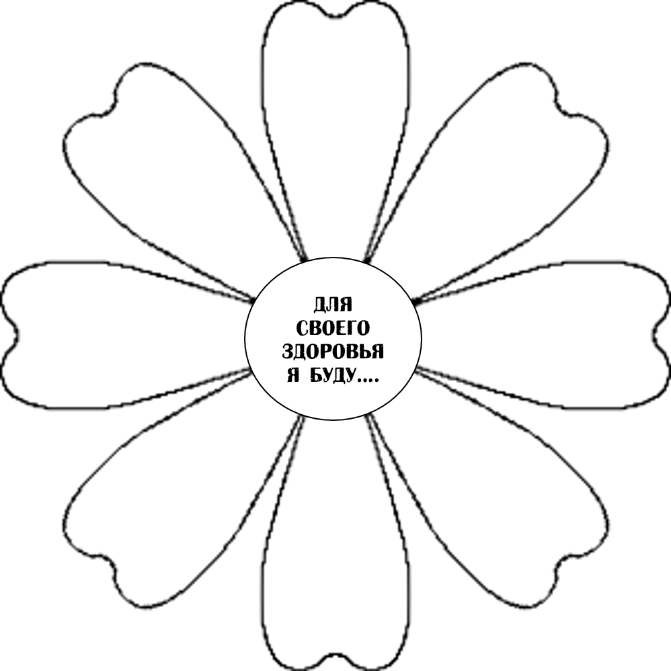 Рефлексия «Ромашка»Учитель: Продолжить фразу «Для своего здоровья я буду…» и записать на лепестке ромашки.Подсчитываются жетоны. Команды награждаются дипломами.ПРИЛОЖЕНИЕ 1ПОДНОС ЗЕЛЕНОГО ЦВЕТАПОДНОС ЖЕЛТОГО ЦВЕТАПОДНОС КРАСНОГО ЦВЕТАИсточники иллюстративного материала:http://www.foodok.ru/data/annonce/1125/prelogo.jpg/250_logo.jpg путешествие к здоровьюhttp://bgp7.by/images/zog.gif  ЗОЖhttp://vko-zozh.kz/sites/default/files/Shkola20_Racionalnoe_pitanie_13-04-2018.jpg здоровое питаниеhttp://school3vileiyka.edu.minskregion.by/gallery/8/70785-i.jpg за здоровое питаниеhttp://babyspeech.ru/wp-content/uploads/2015/10/1m5tWNNaxnQ.jpg кастрюля краснаяhttp://babyspeech.ru/wp-content/uploads/2015/10/YcPdz50STO8.jpg кастрюля желтаяhttp://babyspeech.ru/wp-content/uploads/2015/10/UA69lVf9seU.jpg кастрюля зеленаяhttps://i.pinimg.com/originals/ce/79/29/ce792979cbfc01b5073e682fcaadfef9.jpg  продуктовый набор 1http://kartik.ru/wp-content/uploads/2017/05/zozh-kartinki-dlya-detey-71280.jpg  продуктовый набор 2http://woman.zp.ua/4images/data/media/111/WEBhoroshie-plohie-produkty.jpg продуктовый набор 3 Жетоны и таблички выполнены в программе PowerPointhttps://img-fotki.yandex.ru/get/6001/131624064.111/0_7e816_18df05dc_XL яблочкоhttp://img-fotki.yandex.ru/get/6204/131624064.111/0_7e80e_219c44cc_XL  морковка https://img-fotki.yandex.ru/get/6435/47407354.9e5/0_10a93c_e1f9c766_orig.png апельсин1http://sylvia0333.s.y.pic.centerblog.net/62855283_1282112116_05.png  апельсин 2 http://clipartmania.ru/uploads/posts/2014-04/1397973770_0010_roundframes.png  круглая рамка для жетонаМного снега –много хлеба.Ржаной хлебушко  калачу дедушка.Хлеб – 	всему голова.Всё приедается, ахлеб нет.Снег на полях –хлеб в закромах.Есть хлеб –будет и обед.Без хлеба кускавезде тоска.У кого хлебушко,    у того и счастье.Хлеб ногами топтать - народу голодать.молококефиртворогпростоквашайогуртовсяные хлопьярисмасло растительноесырхлебрыбамясояблокиапельсинылимонморковькапустаогурцысокикабачкимакаронысосискисметанаяйцаорехифасольгорошекмасло сливочноесушеные фруктысахарпирожныегазированная водатортыкопченая колбасаконфетыпончикихрустящий картофельпоп-корнмороженоешоколад